            Slovenská jazdecká federácia, Junácka 6, 832 80 Bratislava 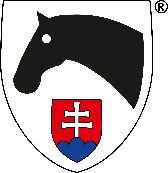 _________________________________________________________________________________                                                     Delegačný lístok Klub Slovenskej jazdeckej federácie:  názov: .............................................................................................................................. so sídlom: ............................................................................................................................. IČO:  ............................................ deleguje na Valné zhromaždenie SJF 2021 per rollam, ktoré sa uskutoční  per rollam elektronickou formou 1.12. – 8.12.2021, delegáta:  meno a priezvisko: 	................................................................................................................  trvale bytom:                  ................................................................................................................  dátum narodenia:           ......................................... s počtom hlasov rozhodujúcich:   .................   (slovom: .............................................................) pri výpočte z počtu členov – športovcov a činovníkov Klubu  V .................................................... 	 	 	dňa ............................... meno a priezvisko štatutárneho zástupcu: 	......................................................................................  pečiatka klubu  	 	 	 	 	 podpis štatutárneho zástupcu* * Podpis štatutárneho zástupcu klubu na delegačnom lístku, ktorým klub deleguje delegáta na VZ SJF 2021 per rollam, musí byť úradne overený.   	 	 	 